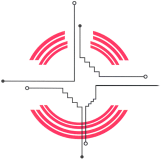 Course Title:Course #:Credit Hours:Semester:Cap:Faculty: 	E-mail: Office: 	Office Phone: Office Hours (face-to-face or online): 	Preferred Communication (email and/or text; will respond within 24 hours): Modality (face-to-face, hybrid, or online):Class Location and Meeting Times (if face-to-face):Meeting Hours and Online Hours (if hybrid):Required Materials:Textbooks:  Tools:  Lab Fee (if applicable): Mission, Vision, and PhilosophyMission: Navajo Technical University honors Diné culture and language, while educating for the future.Vision: Navajo Technical University provides an excellent educational experience in a supportive, culturally diverse environment, enabling all community members to grow intellectually, culturally and economically.Philosophy: Through the teachings of Nitsáhákees (thinking), Nahátá (planning), Íína (implementing), and Siihasin (reflection), students acquire quality education in diverse fields, while preserving cultural values and gaining economic opportunities.Course DescriptionConnections to Program Assessment (Course-Embedded Measures)Course ActivitiesGrading PlanHomework:				Class Participation: 					Project(s): 	             Quizzes	:Mid-term:				 	             			Final Exam: Portfolio: A = 100-90%	B = 89-80%C = 79-70%D = 69-60%F = 59% or lessGrading PolicyStudents must do their own work. Cheating and plagiarism are strictly forbidden. Cheating includes (but is not limited to) plagiarism, submission of work that is not one's own, submission or use of falsified data, unauthorized access to exams or assignments, use of unauthorized material during an exam, or supplying or communicating unauthorized information for assignments or exams.ParticipationStudents are expected to attend and participate in all class activities. Points will be given to students who actively participate in class activities including guest speakers, field trips, laboratories, and all other classroom events.Cell phone and headphone usePlease turn cell phones off before coming to class. Cell phone courtesy is essential to quality classroom learning. Headphones must be removed before coming to class.Attendance PolicyStudents are expected to attend all class sessions. A percentage of the student’s grade will be based on class attendance and participation. Absence from class, regardless of the reason, does not relieve the student of responsibility to complete all course work by required deadlines. Furthermore, it is the student’s responsibility to obtain notes, handouts, and any other information covered when absent from class and to arrange to make up any in-class assignments or tests if permitted by the instructor. Incomplete or missing assignments will necessarily affect the student's grades. Instructors will report excessive and/or unexplained absences to the Counseling Department for investigation and potential intervention. Instructors may drop students from the class after three (3) absences unless prior arrangements are made with the instructor to make up work and the instructor deems any excuse acceptable.Study Time Outside of Class for Face-to-Face CoursesFor every credit hour in class, a student is expected to spend two hours outside of class studying course materials.Study Time for Hybrid or Blended CoursesFor a hybrid or blended course of one credit hour, a student is expected to spend three hours per week studying course materials.Study Time for Online CoursesFor an online course of one credit hour, a student is expected to spend four hours per week studying course materials.Academic IntegrityIntegrity (honesty) is expected of every student in all academic work. The guiding principle of academic integrity is that a student’s submitted work must be the student’s own. Students who engage in academic dishonesty diminish their education and bring discredit to the University community. Avoid situations likely to compromise academic integrity such as: cheating, facilitating academic dishonesty, and plagiarism; modifying academic work to obtain additional credit in the same class unless approved in advance by the instructor, failure to observe rules of academic integrity established by the instructor. The use of another person’s ideas or work claimed as your own without acknowledging the original source is known as plagiarism and is prohibited.Diné Philosophy of EducationThe Diné Philosophy of Education (DPE) is incorporated into every class for students to become aware of and to understand the significance of the four Diné philosophical elements, including its affiliation with the four directions, four sacred mountains, the four set of thought processes and so forth: Nitsáhákees, Nahát’á, Íína and Siih Hasin which are essential and relevant to self-identity, respect and wisdom to achieve career goals successfully.At NTU's Zuni Campus, the A:shiwi Philosophy of Education offers essential elements for helping students develop Indigenous and Western understandings. Yam de bena: dap haydoshna: akkya hon detsemak a:wannikwa da: hon de:tsemak a:ts’umme. Our language and ceremonies allow our people to maintain strength and knowledge. A:shiwi core values of hon i:yyułashik’yanna:wa (respect), hon delank’oha:willa:wa (kindness and empathy), hon i:yyayumoła:wa (honesty and trustworthiness), and hon kohoł lewuna:wediyahnan, wan hon kela i:tsemanna (think critically) are central to attaining strength and knowledge. They help learners develop positive self-identity, respect, kindness, and critical thinking skills to achieve life goals successfully.Students with DisabilitiesNavajo Technical University is committed to serving all students in a non-discriminatory and accommodating manner. Any student who feels that she or he may need special accommodations should contact the Accommodations Office (http://www.navajotech.edu/student-services#accomodations-services) in accordance with the university's Disability Accommodations Policy (see http://www.navajotech.edu/images/about/policiesDocs/Disability_Exhibit-A_6-26-2018.pdf).Email AddressStudents are required to use NTU’s email address for all communications with faculty and staff.Final Exam Date:Navajo Technical Universityhttp://www.navajotech.eduhttp://www.navajotech.eduPO Box 849, Crownpoint, NM 87313Tel: (505) 387-7401Course OutcomesCourse AssessmentsWeekDateClass Topics/Reading DueAssignments DueAssessments1Last day to add/drop2345Graduation Petition dueMidtermMidterm grades due67Last day to withdraw with “W”8910111213141516Project Presentation17FinalsGrades due to the RegistrarGraduation